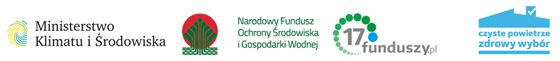 Wójt Gminy Nędza zaprasza na spotkanie informacyjne dot. zmian w programie „Czyste Powietrze”.Spotkanie odbędzie się 27 marca 2023r. o godz. 16:00 w Sali Gminnego Centrum Kultury w Nędzy przy ul. Strażackiej 2.Ruszyła kolejna część programu „Czyste Powietrze” w której można uzyskać dofinansowanie do 135 tys. zł (dla najwyższego poziomu dofinansowania) oraz złożyć wniosek na kompleksową termomodernizację która podlega większemu dofinansowaniu.W dniu 3 stycznia 2023 r. Program „Czyste Powietrze” przeszedł spore zmiany dotyczące wartości dofinansowań jakie można uzyskać na poszczególne zakresy programu w tym termomodernizacji budynku oraz wymiany źródła ciepła. Regulamin dotyczący naboru również uległ sporym zmianom, dodana została możliwość złożenia drugiego wniosku o dofinansowanie, ubiegania się o dofinansowanie na kompleksową termomodernizację budynku oraz rozliczenie innego zakresu niż wymiana kotła 
w pierwszym wniosku o płatność. Wszystkie zmiany zostaną szczegółowo omówione podczas spotkania w GCK. Ponadto program zostanie przedstawiony od podstaw dzięki czemu osoby które nie spotkały się jeszcze z programem  będą mogły uzyskać wszelkie niezbędne informacje .Jeśli chcesz dowiedzieć się więcej jak uzyskać dofinansowanie na wymianę źródła ciepła i  nie tylko, przyjdź na spotkanie informacyjne! ZAPRASZAMY!!!